Головний секретар змагань:                              Преснякова Д.В.Головний суддя    змагань: 			Соловов Є.В.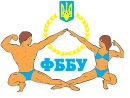 IFBB/ФББУ  Відкритий Чемпіонат Харківської   області з бодібілдингу, бодіфітнесу, фітнес бікіні  та менсфізікIFBB/ФББУ  Відкритий Чемпіонат Харківської   області з бодібілдингу, бодіфітнесу, фітнес бікіні  та менсфізікIFBB/ФББУ  Відкритий Чемпіонат Харківської   області з бодібілдингу, бодіфітнесу, фітнес бікіні  та менсфізікIFBB/ФББУ  Відкритий Чемпіонат Харківської   області з бодібілдингу, бодіфітнесу, фітнес бікіні  та менсфізікIFBB/ФББУ  Відкритий Чемпіонат Харківської   області з бодібілдингу, бодіфітнесу, фітнес бікіні  та менсфізікIFBB/ФББУ  Відкритий Чемпіонат Харківської   області з бодібілдингу, бодіфітнесу, фітнес бікіні  та менсфізікIFBB/ФББУ  Відкритий Чемпіонат Харківської   області з бодібілдингу, бодіфітнесу, фітнес бікіні  та менсфізікм. Харків 15 жовтня 2017р.м. Харків 15 жовтня 2017р.м. Харків 15 жовтня 2017р.м. Харків 15 жовтня 2017р.м. Харків 15 жовтня 2017р.м. Харків 15 жовтня 2017р.м. Харків 15 жовтня 2017р.ФІНАЛЬНИЙ ПРОТОКОЛ ЗМАГАНЬФІНАЛЬНИЙ ПРОТОКОЛ ЗМАГАНЬФІНАЛЬНИЙ ПРОТОКОЛ ЗМАГАНЬФІНАЛЬНИЙ ПРОТОКОЛ ЗМАГАНЬФІНАЛЬНИЙ ПРОТОКОЛ ЗМАГАНЬФІНАЛЬНИЙ ПРОТОКОЛ ЗМАГАНЬФІНАЛЬНИЙ ПРОТОКОЛ ЗМАГАНЬКатегорія: чоловіки класичний бодібілдинг: абсолютна категоріяКатегорія: чоловіки класичний бодібілдинг: абсолютна категоріяКатегорія: чоловіки класичний бодібілдинг: абсолютна категоріяКатегорія: чоловіки класичний бодібілдинг: абсолютна категоріяКатегорія: чоловіки класичний бодібілдинг: абсолютна категоріяКатегорія: чоловіки класичний бодібілдинг: абсолютна категоріяКатегорія: чоловіки класичний бодібілдинг: абсолютна категоріяКатегорія: чоловіки класичний бодібілдинг: абсолютна категоріяКатегорія: чоловіки класичний бодібілдинг: абсолютна категоріяКатегорія: чоловіки класичний бодібілдинг: абсолютна категоріяКатегорія: чоловіки класичний бодібілдинг: абсолютна категоріяКатегорія: чоловіки класичний бодібілдинг: абсолютна категоріяКатегорія: чоловіки класичний бодібілдинг: абсолютна категорія№№Ф.И.О.Ф.И.О.Ф.И.О.ОбластьЗванняР1Р2Р3Р3БалиМісце2626Михайленко ЄвгенМихайленко ЄвгенМихайленко ЄвгенДніпропетровська555510122Демченко ДмитроДемченко ДмитроДемченко ДмитроХарківська161111112221616Торяник ОлександрТоряник ОлександрТоряник ОлександрХарківська1814141428388Павлов ОлексійПавлов ОлексійПавлов ОлексійХарківська1419191938477Максимов ВікторМаксимов ВікторМаксимов ВікторХарківська3126262652533Бурий ЯрославБурий ЯрославБурий ЯрославХарківська322929295862525Ковальов РоманКовальов РоманКовальов РоманЧернігівська3571010Чичурін АндрійЧичурін АндрійЧичурін АндрійХарківська40899Герштенцвейг КирилоГерштенцвейг КирилоГерштенцвейг КирилоХарківська41944Бездушний ВячеславБездушний ВячеславБездушний ВячеславХарківська461066Юрін МихайлоЮрін МихайлоЮрін МихайлоХарківська1212Козінец ДмитроКозінец ДмитроКозінец ДмитроХарківська1414Трофименко ЄвгенТрофименко ЄвгенТрофименко ЄвгенХарківська2828Топол ЄвгенТопол ЄвгенТопол ЄвгенЗапорізькаКатегорія: чоловіки бодібілдинг: абсолютна категоріяКатегорія: чоловіки бодібілдинг: абсолютна категоріяКатегорія: чоловіки бодібілдинг: абсолютна категоріяКатегорія: чоловіки бодібілдинг: абсолютна категоріяКатегорія: чоловіки бодібілдинг: абсолютна категоріяКатегорія: чоловіки бодібілдинг: абсолютна категоріяКатегорія: чоловіки бодібілдинг: абсолютна категоріяКатегорія: чоловіки бодібілдинг: абсолютна категоріяКатегорія: чоловіки бодібілдинг: абсолютна категоріяКатегорія: чоловіки бодібілдинг: абсолютна категоріяКатегорія: чоловіки бодібілдинг: абсолютна категоріяКатегорія: чоловіки бодібілдинг: абсолютна категоріяКатегорія: чоловіки бодібілдинг: абсолютна категорія№№Ф.И.О.Ф.И.О.Ф.И.О.ОбластьЗванняР1Р2Р3Р3БалиМісце1111Лєхтеров ЯрославЛєхтеров ЯрославЛєхтеров ЯрославХарківська117771411818Маслов ОлексійМаслов ОлексійМаслов ОлексійХарківська148881622020Димов ОлександрДимов ОлександрДимов ОлександрХарківська201414142831717Терехов ЄвгенТерехов ЄвгенТерехов ЄвгенХарківська2520202040411Тишаков ДенисТишаков ДенисТишаков ДенисХарківська2926262652555Тюков ДмитроТюков ДмитроТюков ДмитроХарківська262727275462929Шувайло ІгорШувайло ІгорШувайло ІгорЧернігівська3871515Козирь ІлляКозирь ІлляКозирь ІлляХарківська4281313Мушинський ЯнМушинський ЯнМушинський ЯнХарківська439Категорія: чоловіки юніори фізік: абсолютна категоріяКатегорія: чоловіки юніори фізік: абсолютна категоріяКатегорія: чоловіки юніори фізік: абсолютна категоріяКатегорія: чоловіки юніори фізік: абсолютна категоріяКатегорія: чоловіки юніори фізік: абсолютна категоріяКатегорія: чоловіки юніори фізік: абсолютна категоріяКатегорія: чоловіки юніори фізік: абсолютна категоріяКатегорія: чоловіки юніори фізік: абсолютна категоріяКатегорія: чоловіки юніори фізік: абсолютна категоріяКатегорія: чоловіки юніори фізік: абсолютна категоріяКатегорія: чоловіки юніори фізік: абсолютна категоріяКатегорія: чоловіки юніори фізік: абсолютна категоріяКатегорія: чоловіки юніори фізік: абсолютна категорія№№Ф.И.О.Ф.И.О.Ф.И.О.ОбластьЗванняР1Р2Р3Р3БалиМісце6666Тарасов ВладиславТарасов ВладиславТарасов ВладиславХарківська7715252Бударний ІгорБударний ІгорБударний ІгорХарківська111125555Капустін АндрійКапустін АндрійКапустін АндрійХарківська151536060Сердюк ВладиславСердюк ВладиславСердюк ВладиславЗапорізька161646161Курзяба ВікторКурзяба ВікторКурзяба ВікторХарківська25255Категорія: жінки юніорки фітнес-бікіні: абсолютна категорія Категорія: жінки юніорки фітнес-бікіні: абсолютна категорія Категорія: жінки юніорки фітнес-бікіні: абсолютна категорія Категорія: жінки юніорки фітнес-бікіні: абсолютна категорія Категорія: жінки юніорки фітнес-бікіні: абсолютна категорія Категорія: жінки юніорки фітнес-бікіні: абсолютна категорія Категорія: жінки юніорки фітнес-бікіні: абсолютна категорія Категорія: жінки юніорки фітнес-бікіні: абсолютна категорія Категорія: жінки юніорки фітнес-бікіні: абсолютна категорія Категорія: жінки юніорки фітнес-бікіні: абсолютна категорія Категорія: жінки юніорки фітнес-бікіні: абсолютна категорія Категорія: жінки юніорки фітнес-бікіні: абсолютна категорія Категорія: жінки юніорки фітнес-бікіні: абсолютна категорія №№Ф.И.О.Ф.И.О.Ф.И.О.ОбластьЗванняР1Р2Р3Р3БалиМісце116116Плавник КристинаПлавник КристинаПлавник КристинаХарківська10881117117Налапко ЮліяНалапко ЮліяНалапко ЮліяХарківська13992110110Лукієнко КатеринаЛукієнко КатеринаЛукієнко КатеринаХарківська3314143107107Жилко ТамараЖилко ТамараЖилко ТамараХарківська1721214111111Клімова АнастасіяКлімова АнастасіяКлімова АнастасіяХарківська1424245113113Андрейченко Владислава Андрейченко Владислава Андрейченко Владислава Харківська2328286103103Кондратенко ВалеріяКондратенко ВалеріяКондратенко ВалеріяХарківська36367106106Говбах КаринаГовбах КаринаГовбах КаринаХарківська40408101 101 Целуйко Наталія Целуйко Наталія Целуйко Наталія Харківська43439102 102 Перепадя Анастасія Перепадя Анастасія Перепадя Анастасія Київська505010Категорія : жінки фітнес-бікіні: до 160 см Категорія : жінки фітнес-бікіні: до 160 см Категорія : жінки фітнес-бікіні: до 160 см Категорія : жінки фітнес-бікіні: до 160 см Категорія : жінки фітнес-бікіні: до 160 см Категорія : жінки фітнес-бікіні: до 160 см Категорія : жінки фітнес-бікіні: до 160 см Категорія : жінки фітнес-бікіні: до 160 см Категорія : жінки фітнес-бікіні: до 160 см Категорія : жінки фітнес-бікіні: до 160 см Категорія : жінки фітнес-бікіні: до 160 см Категорія : жінки фітнес-бікіні: до 160 см Категорія : жінки фітнес-бікіні: до 160 см №№Ф.И.О.Ф.И.О.Ф.И.О.ОбластьЗванняР1Р2Р3Р3БалиМісце131131Любота ОксанаЛюбота ОксанаЛюбота ОксанаХарківська5771140140Ганжа ГаннаГанжа ГаннаГанжа ГаннаКиївська16882126126Нікіфорова ОксанаНікіфорова ОксанаНікіфорова ОксанаСумська1616163132132Фараджева ОльгаФараджева ОльгаФараджева ОльгаХарківська1319194118118Савченко НаталіяСавченко НаталіяСавченко НаталіяХарківська2525255125125Христич ОлесяХристич ОлесяХристич ОлесяДніпропетровська 3330306137137Пушніна ОленаПушніна ОленаПушніна ОленаСумська36367120120Пустовіт ЮліяПустовіт ЮліяПустовіт ЮліяЧернігівська42428128128Джикірба Сабіна Джикірба Сабіна Джикірба Сабіна Сумська42429124124Вовк ТетянаВовк ТетянаВовк ТетянаМиколаївська454510119119Яворська НаталіяЯворська НаталіяЯворська НаталіяХарківська122122Резникова КатеринаРезникова КатеринаРезникова КатеринаХарківська123123Фахерітехрані АнітаФахерітехрані АнітаФахерітехрані АнітаХарківська130 130 Дубова МаргаритаДубова МаргаритаДубова МаргаритаХарківська135 135 Гасанова-Лебедєва АнастасіяГасанова-Лебедєва АнастасіяГасанова-Лебедєва АнастасіяХарківська127 127 Ткачева ОлександраТкачева ОлександраТкачева ОлександраХарківськаКатегорія : жінки фітнес-бікіні: до 164 смКатегорія : жінки фітнес-бікіні: до 164 смКатегорія : жінки фітнес-бікіні: до 164 смКатегорія : жінки фітнес-бікіні: до 164 смКатегорія : жінки фітнес-бікіні: до 164 смКатегорія : жінки фітнес-бікіні: до 164 смКатегорія : жінки фітнес-бікіні: до 164 смКатегорія : жінки фітнес-бікіні: до 164 смКатегорія : жінки фітнес-бікіні: до 164 смКатегорія : жінки фітнес-бікіні: до 164 смКатегорія : жінки фітнес-бікіні: до 164 смКатегорія : жінки фітнес-бікіні: до 164 смКатегорія : жінки фітнес-бікіні: до 164 см№№Ф.И.О.Ф.И.О.ОбластьОбластьЗванняР1Р2Р3Р3БалиМісце141141Кравченко АнастасіяКравченко АнастасіяХарківськаХарківська9661133133Чижиченко КсеніяЧижиченко КсеніяХарківськаХарківська710102146146Бугаєва ВалеріяБугаєва ВалеріяДонецькаДонецька2616163152152Ілюк ВалеріяІлюк ВалеріяЧернігівськаЧернігівська1820204151151Литвін ОксанаЛитвін ОксанаЧернігівськаЧернігівська1624245143143Олепір Ольга  Олепір Ольга  КиївськаКиївська3029296147147Бутенко АнастасіяБутенко АнастасіяКиївськаКиївська34347149149Василенко Вероніка Василенко Вероніка ЧернігівськаЧернігівська40408145145Булах МаринаБулах МаринаКиївськаКиївська44449142142Колесник АлінаКолесник АлінаХарківськаХарківська505010144144Скоропад Олександра Скоропад Олександра ХарківськаХарківська5555Категорія: жінки фітнес-бікіні: до 166 смКатегорія: жінки фітнес-бікіні: до 166 смКатегорія: жінки фітнес-бікіні: до 166 смКатегорія: жінки фітнес-бікіні: до 166 смКатегорія: жінки фітнес-бікіні: до 166 смКатегорія: жінки фітнес-бікіні: до 166 смКатегорія: жінки фітнес-бікіні: до 166 смКатегорія: жінки фітнес-бікіні: до 166 смКатегорія: жінки фітнес-бікіні: до 166 смКатегорія: жінки фітнес-бікіні: до 166 смКатегорія: жінки фітнес-бікіні: до 166 смКатегорія: жінки фітнес-бікіні: до 166 смКатегорія: жінки фітнес-бікіні: до 166 см№Ф.И.О.Ф.И.О.Ф.И.О.ОбластьОбластьЗванняР1Р2Р3Р3БалиМісце33Калмикова КатаринаКалмикова КатаринаКалмикова КатаринаХарківськаХарківська66137Мокіч АнастасіяМокіч АнастасіяМокіч АнастасіяХарківськаХарківська1010231Бєлоусова ОленаБєлоусова ОленаБєлоусова ОленаХарківськаХарківська1414341Щербакова ВікторіяЩербакова ВікторіяЩербакова ВікторіяХарківськаХарківська2020444Шимчук ГаннаШимчук ГаннаШимчук ГаннаХарківськаХарківська2323549Свинарева ОленаСвинарева ОленаСвинарева ОленаКиївськаКиївська29296Категорія : жінки фітнес-бікіні: до 169 смКатегорія : жінки фітнес-бікіні: до 169 смКатегорія : жінки фітнес-бікіні: до 169 смКатегорія : жінки фітнес-бікіні: до 169 смКатегорія : жінки фітнес-бікіні: до 169 смКатегорія : жінки фітнес-бікіні: до 169 смКатегорія : жінки фітнес-бікіні: до 169 смКатегорія : жінки фітнес-бікіні: до 169 смКатегорія : жінки фітнес-бікіні: до 169 смКатегорія : жінки фітнес-бікіні: до 169 смКатегорія : жінки фітнес-бікіні: до 169 смКатегорія : жінки фітнес-бікіні: до 169 смКатегорія : жінки фітнес-бікіні: до 169 см№№Ф.И.О.Ф.И.О.ОбластьОбластьЗванняР1Р2Р3Р3БалиМісце169169Степаненко ДаринаСтепаненко ДаринаХарківськаХарківська551161161Василенко АнжелаВасиленко АнжелаЗапорізькаЗапорізька10102172172Костянок КатеринаКостянок КатеринаХарківськаХарківська15153159159Ковальова ВалентинаКовальова ВалентинаЧернігівськаЧернігівська20204160160Нечистяк КатеринаНечистяк КатеринаХарківськаХарківська25255Категорія : жінки фітнес-бікіні: понад 169 смКатегорія : жінки фітнес-бікіні: понад 169 смКатегорія : жінки фітнес-бікіні: понад 169 смКатегорія : жінки фітнес-бікіні: понад 169 смКатегорія : жінки фітнес-бікіні: понад 169 смКатегорія : жінки фітнес-бікіні: понад 169 смКатегорія : жінки фітнес-бікіні: понад 169 смКатегорія : жінки фітнес-бікіні: понад 169 смКатегорія : жінки фітнес-бікіні: понад 169 смКатегорія : жінки фітнес-бікіні: понад 169 смКатегорія : жінки фітнес-бікіні: понад 169 смКатегорія : жінки фітнес-бікіні: понад 169 смКатегорія : жінки фітнес-бікіні: понад 169 см№№Ф.И.О.Ф.И.О.ОбластьОбластьЗванняР1Р2Р3Р3БалиМісце171171Ус АннаУс АннаХарківськаХарківська551173173Решетняк ОленаРешетняк ОленаЛуганськаЛуганська10102179179Стрижева НаталіяСтрижева НаталіяЧернігівськаЧернігівська19193181 181 Ілліна-Макарова ОленаІлліна-Макарова ОленаХарківськаХарківська20204177 177 Девятко КатеринаДевятко КатеринаХарківськаХарківська25255175175Кушнір  ГаннаКушнір  ГаннаКиївськаКиївська27276176176Коняєва ЄлизаветаКоняєва ЄлизаветаХарківськаХарківська35357Категорія : жінки майстри фітнес-бікіні: понад 169 смКатегорія : жінки майстри фітнес-бікіні: понад 169 смКатегорія : жінки майстри фітнес-бікіні: понад 169 смКатегорія : жінки майстри фітнес-бікіні: понад 169 смКатегорія : жінки майстри фітнес-бікіні: понад 169 смКатегорія : жінки майстри фітнес-бікіні: понад 169 смКатегорія : жінки майстри фітнес-бікіні: понад 169 смКатегорія : жінки майстри фітнес-бікіні: понад 169 смКатегорія : жінки майстри фітнес-бікіні: понад 169 смКатегорія : жінки майстри фітнес-бікіні: понад 169 смКатегорія : жінки майстри фітнес-бікіні: понад 169 смКатегорія : жінки майстри фітнес-бікіні: понад 169 смКатегорія : жінки майстри фітнес-бікіні: понад 169 см№№Ф.И.О.Ф.И.О.ОбластьОбластьЗванняР1Р2Р3Р3БалиМісце188188Мінайлова НаталіяМінайлова НаталіяХарківськаХарківська661121121Ассатур НаталіяАссатур НаталіяХарківськаХарківська11112191191Шипкова ГаннаШипкова ГаннаХарківськаХарківська14143199199Аруссон ОленаАруссон ОленаХарківськаХарківська19194185185Леонова ОльгаЛеонова ОльгаКиївськаКиївська26265187187Каменецька ОксанаКаменецька ОксанаДонецькаДонецька28286Категорія: чоловіки фізік: до 178 смКатегорія: чоловіки фізік: до 178 смКатегорія: чоловіки фізік: до 178 смКатегорія: чоловіки фізік: до 178 смКатегорія: чоловіки фізік: до 178 смКатегорія: чоловіки фізік: до 178 смКатегорія: чоловіки фізік: до 178 смКатегорія: чоловіки фізік: до 178 смКатегорія: чоловіки фізік: до 178 смКатегорія: чоловіки фізік: до 178 смКатегорія: чоловіки фізік: до 178 смКатегорія: чоловіки фізік: до 178 смКатегорія: чоловіки фізік: до 178 см№№Ф.И.О.Ф.И.О.Ф.И.О.ОбластьЗванняР1Р2Р3Р3БалиМісце7777Данілець СергійДанілець СергійДанілець СергійХарківська5517171Шавлюков РусланШавлюков РусланШавлюков РусланХарківська101027575Бойко ВячеславБойко ВячеславБойко ВячеславЧернігівська151539191МираликбариСейедМираликбариСейедМираликбариСейедХарківська212147979Канаєв СтаніславКанаєв СтаніславКанаєв СтаніславХарківська262656767Сиркізюк ЄвгенСиркізюк ЄвгенСиркізюк ЄвгенХарківська292966969Заливан ІгорЗаливан ІгорЗаливан ІгорХарківська35357Категорія: чоловіки фізік: понад 178 см:Категорія: чоловіки фізік: понад 178 см:Категорія: чоловіки фізік: понад 178 см:Категорія: чоловіки фізік: понад 178 см:Категорія: чоловіки фізік: понад 178 см:Категорія: чоловіки фізік: понад 178 см:Категорія: чоловіки фізік: понад 178 см:Категорія: чоловіки фізік: понад 178 см:Категорія: чоловіки фізік: понад 178 см:Категорія: чоловіки фізік: понад 178 см:Категорія: чоловіки фізік: понад 178 см:Категорія: чоловіки фізік: понад 178 см:Категорія: чоловіки фізік: понад 178 см:№№Ф.И.О.Ф.И.О.Ф.И.О.ОбластьЗванняР1Р2Р3Р3БалиМісцеccТумаш ДмитроТумаш ДмитроТумаш ДмитроХарківська107719696Агарков АндрійАгарков АндрійАгарков АндрійХарківська12111129595Герасимчук ПавлоГерасимчук ПавлоГерасимчук ПавлоДніпропетровська7161639090Ель МагіріМоадЕль МагіріМоадЕль МагіріМоадХарківська20191949494Панибог АндрійПанибог АндрійПанибог АндрійХарківська33272759393Романов АндрійРоманов АндрійРоманов АндрійЧернігівська27282869292Клап Сергій Клап Сергій Клап Сергій Харківська353578686Парфенюк ТарасПарфенюк ТарасПарфенюк ТарасРівненська383888989Хлопенко АртемХлопенко АртемХлопенко АртемДніпропетровська464698787Демянченко ДмитроДемянченко ДмитроДемянченко ДмитроХарківська474710Категорія: жінки бодіфітнес: абсолютна категоріяКатегорія: жінки бодіфітнес: абсолютна категоріяКатегорія: жінки бодіфітнес: абсолютна категоріяКатегорія: жінки бодіфітнес: абсолютна категоріяКатегорія: жінки бодіфітнес: абсолютна категоріяКатегорія: жінки бодіфітнес: абсолютна категоріяКатегорія: жінки бодіфітнес: абсолютна категоріяКатегорія: жінки бодіфітнес: абсолютна категоріяКатегорія: жінки бодіфітнес: абсолютна категоріяКатегорія: жінки бодіфітнес: абсолютна категоріяКатегорія: жінки бодіфітнес: абсолютна категоріяКатегорія: жінки бодіфітнес: абсолютна категоріяКатегорія: жінки бодіфітнес: абсолютна категорія№№Ф.И.О.Ф.И.О.ОбластьОбластьЗванняР1Р2Р3Р3БалиМісце1919Лагода АнжелікаЛагода АнжелікаКиївськаКиївська5512323Пономарьова ЯнаПономарьова ЯнаХарківськаХарківська131323434Марочкіна ІринаМарочкіна ІринаДонецькаДонецька171732222Романюха СвітланаРоманюха СвітланаХарківськаХарківська181842727Меняйло ОльгаМеняйло ОльгаХарківськаХарківська242452424Федоровська СтаніславФедоровська СтаніславХарківськаХарківська313163232Пркопченко ВікторіяПркопченко ВікторіяСумськаСумська343472121Шавідзе ТетянаШавідзе ТетянаХарківськаХарківська40408Абсолютна першість в категорії: чоловіки фізік Абсолютна першість в категорії: чоловіки фізік Абсолютна першість в категорії: чоловіки фізік Абсолютна першість в категорії: чоловіки фізік Абсолютна першість в категорії: чоловіки фізік Абсолютна першість в категорії: чоловіки фізік Абсолютна першість в категорії: чоловіки фізік Абсолютна першість в категорії: чоловіки фізік Абсолютна першість в категорії: чоловіки фізік Абсолютна першість в категорії: чоловіки фізік Абсолютна першість в категорії: чоловіки фізік Абсолютна першість в категорії: чоловіки фізік Абсолютна першість в категорії: чоловіки фізік №Ф.И.О.Ф.И.О.Ф.И.О.ОбластьОбластьЗванняР1Р2Р3Р3БалиМісце77Данілець СергійДанілець СергійДанілець СергійХарківськаХарківська66188Тумаш ДмитроТумаш ДмитроТумаш ДмитроХарківськаХарківська99266Тарасов ВладиславТарасов ВладиславТарасов ВладиславХарківськаХарківська15153Абсолютна першість в категорії: жінки фітнес-бікіні Абсолютна першість в категорії: жінки фітнес-бікіні Абсолютна першість в категорії: жінки фітнес-бікіні Абсолютна першість в категорії: жінки фітнес-бікіні Абсолютна першість в категорії: жінки фітнес-бікіні Абсолютна першість в категорії: жінки фітнес-бікіні Абсолютна першість в категорії: жінки фітнес-бікіні Абсолютна першість в категорії: жінки фітнес-бікіні Абсолютна першість в категорії: жінки фітнес-бікіні Абсолютна першість в категорії: жінки фітнес-бікіні Абсолютна першість в категорії: жінки фітнес-бікіні Абсолютна першість в категорії: жінки фітнес-бікіні Абсолютна першість в категорії: жінки фітнес-бікіні №Ф.И.О.Ф.И.О.Ф.И.О.ОбластьОбластьЗванняР1Р2Р3Р3БалиМісце171Ус АннаУс АннаУс АннаХарківськаХарківська551141Кравченко АнастасіяКравченко АнастасіяКравченко АнастасіяХарківськаХарківська12122116Плавник КристинаПлавник КристинаПлавник КристинаХарківськаХарківська18183131Любота ОксанаЛюбота ОксанаЛюбота ОксанаХарківськаХарківська21214169Степаненко ДаринаСтепаненко ДаринаСтепаненко ДаринаХарківськаХарківська2222533Калмикова КатаринаКалмикова КатаринаКалмикова КатаринаХарківськаХарківська26266188Мінайлова НаталіяМінайлова НаталіяМінайлова НаталіяХарківськаХарківська35357